Draw a sketch of your product idea on the back of this page 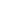 Questions Answers For Your “Pitch”What is your Genius Hour essential question?Why did you choose this?What questions do you plan to have answered about this?1.2.3.4.5.Where/how do you plan to find the answers to those questions?What product do you plan to create to show your learning?How long do you think this will take to complete this?